Writing Effective Multiple-Choice Questions for Educational Videos and CME Courses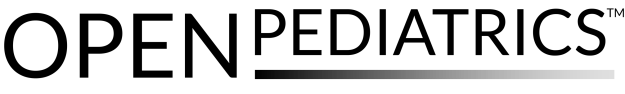 One-best-answer multiple-choice questions consist of:A stem: i.e. a brief case vignette and a lead-in questionResponse options: one correct answer and three or four distractors. TipsMake it matterFocus on important concepts from the learning objectives (i.e. not trivial facts or esoteric cases)Ensure items map back to specific points taught in the video (i.e. test what you teach)Assess understanding and application of knowledge (not simply recall of facts!)*Example lead-ins from a case vignette:What is the most likely diagnosis?What additional finding is most likely to be present?Which of the following is an example of X?What is most likely to happen next?What is the most appropriate next step in management?Focus on areas in which clinical reasoning mistakes are often madeFocus on tasks that the learner must be able to undertake at the next stage of trainingAvoid common flaws that “tip off” the learnerEnsure response options follow grammatically from the stemEnsure the correct option “looks like” the distractors (i.e. similar length and detail)Create distractors that are plausible and incorporate common errorsAvoid absolute terms like “always” or “never”Don’t confuse the learnerPose a clear question in the stem. The learner should be able to arrive at an answer with the response options covered. (i.e. AVOID “Which of the following statements is correct?”)Keep stems and response options short and simple (i.e. only include relevant details)Avoid NEGATIVE lead-in questions (i.e. “which of the following does NOT apply?)Avoid overlapping response options (i.e. a) steroids, b) prednisone…)Avoid “none of the above” / “all of the above”ResourcesNational Board of Medical Examiners <http://www.nbme.org/publications/index.html#iwman>Writing Multiple Choice Questions: An Introductory TutorialConstructing Written Test Questions for the Basic and Clinical Sciences, 3rd edition.Writing Effective Multiple-Choice Questions for Educational Videos and CME Courses*Bloom’s Taxonomy provides a framework for developing educational objectives, instructional activities and assessments. When possible, seek to assess higher-order thinking (beyond basic recall) with multiple-choice questions that ask learners to demonstrate their ability to explain concepts (understand), to use information in new situations (apply), and to draw connections between ideas (analyze).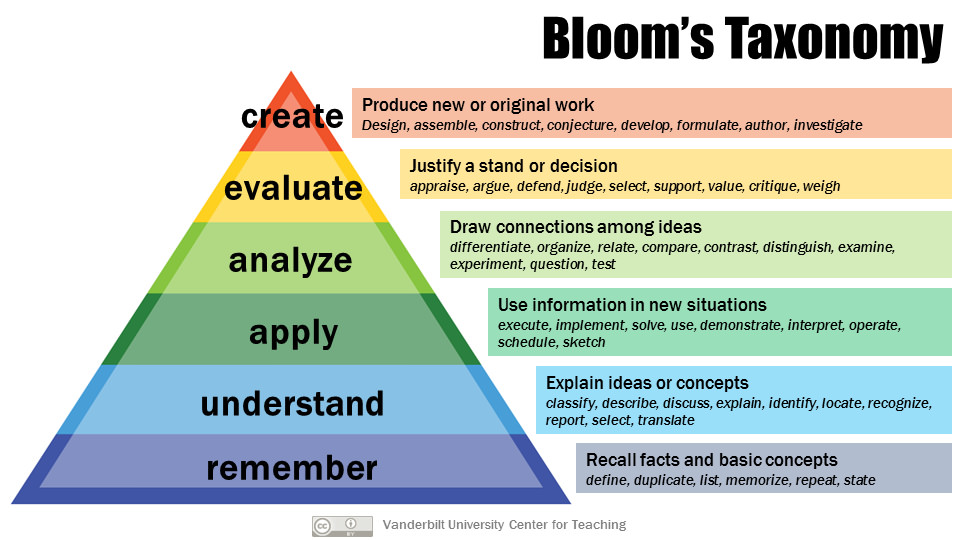 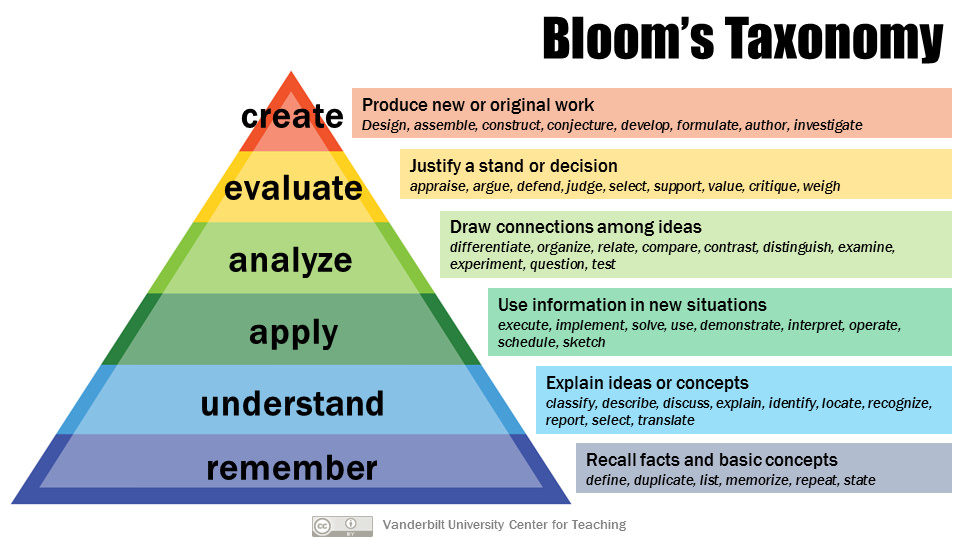 Image obtained from: https://www.flickr.com/photos/vandycft/29428436431Blueprint DevelopmentAs a healthcare provider and educator assisting in the development of an examination, you may be asked to write items to assess test-taker knowledge of a particular domain.What do you want the test-taker to know or demonstrate? The topic of the item usually results from the blueprint, which is the outline of the major topics to be covered on the examination. For instance, if an examination is developed to assess knowledge of the cardiovascular system, the blueprint might have two dimensions: 1) disease-based (e.g., hypertension, ischemic heart disease, systolic heart failure), and 2) task-based (e.g., assessment of basic science principles, history, diagnosis, prognosis). The blueprint would likely include items along both dimensions, and might call for six items on hypertension, four on systolic heart failure, two on diastolic heart failure, ten on ischemic heart disease, and so on. Along the task dimension there might be a similar distribution of topics.A clear and comprehensive blueprint or other set of test specifications should always be available so that item writers can stay focused on the important topics and write sufficient numbers of items for each topic.Content areaBasic scienceHistoryDiagnosisPrognosisHypertensionIschemic heart diseaseSystolic heart failureDiastolic heart failure